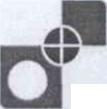 Section1: Notice Inviting Tender (NIT)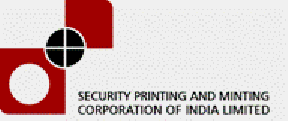 6000018012 /WWS/PAC/PM5/1479____	27.01.2023(SPMCIL's Tender SI No.)	(Date) 1. Sealed tenders are invited from eligible and qualified tenderers for supply of following goods & services:Sub: Regarding acceptance of Terms and Conditions for procurement of "Complete Expansion Mould Cylinder. Ref: Quotation No. ST - VOITH - 07-2022001 Dated : 01.07.2022Security Paper Mill, Narmadapuram MP invites the quotation/Proforma Invoice for the procurement of Complete Expansion Mould Cylinder". You are therefore, requested to send the quotation cum proforma invoice for the same on or before closing date & time for receipt of tender by Fax & Email, and sent original copy by speed post. The quotation cum proforma invoice may be sent in the favor of the "The Chief General Manager, Security Paper Mill, Narmadapuram MP" immediately containing the following:Please submit on or before 3:00 pm on date of tender opening, your quotation for following goods, in accordance with the Terms and Conditions printed in this tender enquiry, in a sealed cover, marked on top with # Enquiry No; Date of Tender opening.Your's Faithfully(Sanjay Kumar Gavaskar)Manager(Material) & CPSOFOR CHIEF GENERAL MANAGER 
CORRESPONDING ADDRESSTHE CHIEF GENERAL MANAGERSECURITY PAPER MILLNARMADAPURAM-461005 (M.P.)Website: http://spmnarmadapuram.spmcil.com PHONE :-07574 286776/286588Regd. Office:-16th Floor, Jawahar Vyapar Bhawan, Janpath, New Delhi-110001Sec01.1TERMS AND CONDITIONS :The quotation must be in the form furnished by procuring entity and should be in ink free from corrections/erasures. In case there is any unavoidable correction it should be properly attested, otherwise the quotation will not be considered.Quotation will be opened on due date at 3.00 p.m. at the indicated venue in presence of tenderer or their representatives who may wish to be present.The Purchaser reserves the right to accept the offer by individual items and reject any or all tenders without assigning any reason thereof and does not bind itself to accept lowest quotations.Participation in this tender is by invitation only. Unsolicited offers are liable to be ignored. However, vendors who desire to participate in such tenders in future may bring it to the notice of Procuring Entity and apply for registration as per procedure. Note: To get registered as approved supplier with procuring entity, please download supplier approval form from http://spmnarmadapuram.spmcil.com and submit.Manufacturer#s name and country of origin of materials offered must be clearly specified. Please quote whether your organisation is large scale industry or small-scale industry. If you have NSIC/SSI/MSI Certificate, please attach it to the quotation. Mention your registration details.Complete details and ISI specification if any must accompany the quotation. Make/ Brand of the item shall be stated wherever applicable. If you have got any counter offer as suitable to the material required by us, the same may be shown separately.Samples must be submitted where specified along with the quotations. Samples must be carefully packed, sealed and labelled clearly with enquiry number, subject and sender#s name for easy identification. Rejected samples will be returned at your cost if insisted. (NOT APPLICABLE)All drawings sketches and samples if any sent along with this enquiry must be returned along with quotations duly signed. (NOT APPLICABLE)All supplies are subject to inspection and approval before acceptance. Manufacturer/ Supplier Warranty Certificates and Manufacturer/ Government Approved Lab Test Certificate shall be furnished along with the supply, wherever applicable. (NOT APPLICABLE)The Purchaser reserves the right to modify the quantity specified in this enquiry.The prices quoted should be firm till the supplies are completed. Please quote the rates in words and figures. Rates quoted should be free delivery at destination including all charges otherwise the quotation is likely to be rejected. Price quoted for free delivery at destination will be given preference. If there is no indication regarding the FOR, in the quotation, then it will be considered as F.O.R. Destinations. Price quoted should be net and valid for a minimum period of three months from the date of opening of the quotation.Payment of GST is primarily the responsibility of the seller and will not be paid unless the percentage value is clearly mentioned in the quotations. If no indication regarding GST is recorded in the quotation, the GST will be considered as included.Delivery Period :   As per Section-VI.Liquidity Damages : In case your quotation is accepted, and order is placed on you, the supply against the order should be made within the period stipulated in the order. Purchaser reserves the right to recover any LossRegd. Office:-16th Floor, Jawahar Vyapar Bhawan, Janpath, New Delhi-110001sustained due to delayed delivery by way of penalty. Failure to supply the material within the stipulated period shall entitle the Purchaser for imposition of Penalty without assigning any reasons @ 1/2% of the total value of the item covered in order as Penalty per week subject to a maximum of 10% unless extension is obtained in writing from the office on valid ground before expiry of delivery period.If the deliveries are not maintained and due to that account the Purchaser is forced to buy the material at your Risk and Cost from elsewhere, the loss or damage that may be sustained there by will be recovered from the defaulting supplier.Dispute Clause: Any dispute relating to the enquiry shall be subject to the jurisdiction of the court at Narmadapuram only.Payment Terms : As per Section VI.Technical Specifications: submit Technical Specifications duly seal & signed.SPM (as Buyer) is liable to deduct TDS u/s 194Q @ applicable rate on goods purchases (if applicable).In case of deduction of TDS under section 194Q; the supplier (Vendor) need not to charge TCS u/s 206C (1H) on invoicing on or after 01.07.2021 Vendor has to submit declaration in specified format for the compliance of section 206AB of Income tax Act, 1961. In case of non-submission of declaration; TDS will be deducted at higher rates (as applicable) as per section 206AB.Undersigned confirms that the required goods mentioned above are not available on GeM as per #GeM - Availability Report and Past Transaction Summary# (GeM - AR&PTS). This unique ID is GEM/GARPTS/06012023 /XCNBDQN1BQQZNOTE : KINDLY ACCEPT OUR TERMS & CONDITIONS OF THE NIT WITH SEAL AND SIGNED AND SEND BY RETURN MAIL/SPEED POST AT PRESCRIBED DATE AND TIME.I/ We engage to supply the service(s)/material(s) to your office and comply the following:Tender Schedule and Technical Specification indicated.Item/ Tender specific conditions for this tender.Terms and Conditions printed overleaf.I/ we confirm that set off for the GST etc. paid on the inputs have been taken into consideration in the above quoted price and further agree to pass on such additional duties as sets offs as may become available in future under GST etc.This offer is valid for 90 days from the date of opening of tender.ENCL. : ANNEXURE I 
ANNEXURE II 
ANNEXURE III 
ANNEXURE IVSignature & seal	Name of AuthorisedPlace & Date:	Signatory:Regd. Office:-16th Floor, Jawahar Vyapar Bhawan, Janpath, New Delhi-110001Sec01.3Address:Tel. No/ Fax. No /Mobile NoEmail ID:(Name Designation, Adress telephone number etc 
of the officer signing the document)For and on behalf ofRegd. Office:-16th Floor, Jawahar Vyapar Bhawan, Janpath, New Delhi-110001Sec01.4                Section II: General Instructions to Tenderers (GIT)Part 1: General Instructions Applicable to all type of TenderersPart I: General Instructions Applicable to all Types of TendersKindly refer https://spmcil.com/uploaddocument/GIT/new.pdf for further details (GIT contains 61 pages)SIGNATURE OF BIDDER WITH NAME, 
DESIGNATION & SEALRegd. Office:-16th Floor, Jawahar Vyapar Bhawan, Janpath, New Delhi-110001Sec02.1Section II: General Instructions to Tenderers (GIT)Part II: Additional General Instructions Applicable to Specific type of Tenderers Kindly refer https://spmcil.com/uploaddocument/GIT/new.pdf for further details (GIT contains 61 pages)SIGNATURE OF BIDDER WITH NAME, 
DESIGNATION & SEAL              Regd. Office:-16th Floor, Jawahar Vyapar Bhawan, Janpath, New Delhi-110001Section III: Specific Instructions to Tenderers (SIT)The following Special Instructions to Tenderers will apply for this purchase. These special instructions will modify/ substitute/ supplement the corresponding General Instructions to Tenderers (GIT) incorporated in Section II. The corresponding GIT clause numbers have also been indicated in the text below:In case of any conflict between the provision in the GIT and that in the SIT, the provision contained in the SIT shall prevail.(Clauses of GIT listed below include a possibility for variation in their provisions through SIT. There could be other clauses in SIT as deemed fit.)Regd. Office:-16th Floor, Jawahar Vyapar Bhawan, Janpath, New Delhi-110001Sec03.1Regd. Office:-16th Floor, Jawahar Vyapar Bhawan, Janpath, New Delhi-110001Sec03.2Section IV: General Conditions of Contract (GCC)Part I: General Conditions of Contract applicable to all types of TendersKindly refer https://spmcil.com/uploaddocument/GCC/new.pdf for further details (GIT contains 36 pages).SIGNATURE OF BIDDER WITH NAME, 
DESIGNATION & SEALRegd. Office:-16th Floor, Jawahar Vyapar Bhawan, Janpath, New Delhi-110001Sec04.1Section V: Special Conditions of Contract (SCC)The following Special Conditions of Contract (SCC) will apply for this purchase. The corresponding clauses of General Conditions of Contract (GCC) relating to the SCC stipulations have also been incorporated below. These Special Conditions will modify/ substitute/ supplement the corresponding (GCC) clauses.Whenever there is any conflict between the provision in the GCC and that in the SCC, the provision contained in the SCC shall prevail.(Clauses of GCC listed below include a possibility for variation in their provisions through SCC. There could be other clauses in SCC as deemed fit)Regd. Office:-16th Floor, Jawahar Vyapar Bhawan, Janpath, New Delhi-110001Sec05.1Regd. Office:-16th Floor, Jawahar Vyapar Bhawan, Janpath, New Delhi-110001Sec05.2Section VI: List of RequirementsSUBMISSION OF TENDER: The bid is to be submitted in one part are as follows:(1) Bid: ONE BID (In One Parts)Required BID Documents and Accept conditions:(1) Consisting of all technical specification as per section VII of this Tender document & commercial conditions.(2) Tender Fee: NIL(3) Submission of Undertaking: Duly seal & signed Annexure I to IV.(4) Validity: 90 days from the date of opening of the tender.(5) FOR : SPM, Narmadapuram door delivery duly unloading.(6) Required Delivery Period : within 12 months from the date of issue of purchase order.(7) Payment Terms : 100% payment on receipt and acceptance of goods by the purchaser and on production of all required documents by the supplier through RTGS/NEFT only.(8) Taxes: If any - Please strictly incorporate in our NIT Section - XI.(09) Warranty: As per Section-V Sr. No. 9,10,11 & 12.(10) Firm has to submit manufacturer authorization form as per following :- If the bidder firm is manufacturer then firm has to submit the valid registration certificate.If the bidder firm is not the manufacturer then firm has to submit the valid manufacturers authorization certificate of the item supplied as per the standard form duly filled by OEM as per annexure XIV of this tender document.Manufacturer Authorization Certificate should be signed by a person competent and having the power of attorney to legally bind the manufacturer.(11) No Deviation Certificate: Bidder should confirm in their quotation, "We acceptance of all terms and condition with technical specification of tender document without any deviation".(12) All Sections & pages of the tender documents strictly should be signed, name and sealed by bidder firm.(13) Submit the declaration duly seal and signed by Competent Authority on your letter head as per Ministry of finance Dept. of Expenditure, Public Procurement Division OM No. F.No. 6/18/2019-PPD dated 23.07.2020 as follow Regd. Office:-16th Floor, Jawahar Vyapar Bhawan, Janpath, New Delhi-110001(Refer GIT Cluase no. 3.5)."l have read the clause regarding restrictions on procurement from a bidder of a country which shares a land borderwith India: I certify that M/s	(firm's name) is not from such a country or, if from such a country, has beenregistered with the Competent Authority. I hereby certify that M/s 	(firm's name) fulfills at requirements in thisregard and is eligible to be considered."(14) PRICE Schedule:The bidders shall quote the price and other elements of price as per the format given as Section # XI of this tender documents. Insertion, post script, addition and alteration shall not be made, if any, will not be considered for calculating the price.NOTE: #BIDDER TO FURNISH STIPULATED DOCUMENTS ALONG WITH TENDER IN SUPPORT OF FULFILLMENT OF TENDER CRITERIA. FURTHER CORRESPONDENCE IN THIS REGARD WILL NOT BE ENTERTAINED FOR ANY REASON. NON-SUBMISSION OR INCOMPLETE SUBMISSION OF DOCUMENTS MAY LEAD TO REJECTION OF OFFER.#SIGNATURE OF BIDDER WITH NAME, 
DESIGNATION & SEALRegd. Office:-16th Floor, Jawahar Vyapar Bhawan, Janpath, New Delhi-110001Sec06.2Section VII: Technical SpecificationsOne Complete Mould Expansion Cylinder with interchangeable ring set of "set-A" dia : 1274 mm-1304 mm & 28 Nos of carrying rodsRegd. Office:-16th Floor, Jawahar Vyapar Bhawan, Janpath, New Delhi-110001Sec07.1Section VIII: Quality Control RequirementsPlease mention if applicable.Regd. Office:-16th Floor, Jawahar Vyapar Bhawan, Janpath, New Delhi-110001Sec08.1Section IX: Qualification/Eligibility CriteriaPlease mention if applicable.Regd. Office:-16th Floor, Jawahar Vyapar Bhawan, Janpath, New Delhi-110001Sec09.1Section X: Tender Form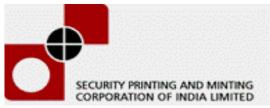 Date	 
To,(Complete address of SPMCIL)Ref: Your Tender document No.6000018012/WWS/PAC/PM#5/1479 dated 27.01.2023	 We, the undersigned have examined the above-mentioned tender enquiry document,including amendment No	, dated	 (If any), the receipt of which is herebyconfirmed. We now offer to supply and deliver	 (description of goods and services) in 
conformity with your above referred document for the sum shown in the price schedule(s), attached herewith and made part of this tender.If our tender is accepted, we undertake to supply the goods and perform the services as mentioned above, in accordance with the delivery schedule specified in the List of Requirements.We further confirm that, if our tender is accepted, we shall provide you with a performance security of required amount in an acceptable form in terms of GCC clause 6, read with modification, if any, in Section V – “Special Conditions of Contract”, for due performance of the contract.We agree to keep our tender valid for acceptance for a period upto..............., as required in the GIT clause19, read with modification, if any in Section-III - “Special Instructions to Tenderers” or for subsequently extended period, if any, agreed to by us. We also accordingly confirm to abide by this tender upto the aforesaid period and this tender may be accepted any time before the expiry of the aforesaid period. We further confirm that, until a formal contract is executed, this tender read with your written acceptance thereof within the aforesaid period shall constitute a binding contract between us.We confirm that in case of downloaded Tender Document, we have not changed/ edited its contents. We realize that in case any such change is noticed at any stage including after the award of contract, we would be liable to action under clause 44 of the GIT.We further understand that you are not bound to accept the lowest or any tender you may receive against your above-referred tender enquiry.We also solemnly declare as under:1. MSMEs Status:Having read and understood the Public Procurement Policy for Micro and Small Enterprises (MSEs) Order, 2012 (as amended and revised till date), and solemnly declare the following:Company/Partnership Firm/Proprietary Concern/Society/Trust /NGO/Others (Please Specify):Micro/ Small / Medium Enterprise/ SSI/ Govt. Dep’t. / PSU/ Others:Name of MSME Registering Body (NSIC/ DIC/ KVIC/KVIB etc.):MSME Registration no. (with copy of registration):  Udyog Aadhar Memorandum no	 Whether Proprietor/ Partner belongs to SC/ ST or Women category (Please specify namesand percentage of shares held by SC/ST Partners): 	 2. Make in India Status:Having read and understood the Public Procurement (Preference to Make in India PPP_MII) Order, 2017 (as amended and revised till date) and related notifications from the relevant Nodal Ministry/ Department, and solemnly declare the following:Self-Certification for category of supplier: Class-I Local Supplier/ Class-II Local Supplier/ Non-Local Supplier.We also declare that There is no country whose bidders have been notified as ineligible on reciprocal basis under this order for offered product, or We do not belong to any Country whose bidders are notified as ineligible on reciprocal basis under this order3. Restrictions on procurement from bidders from a country or countries, or a class of countries under Rule 144 (xi) of the General Financial Rules 2017Having read and understood the Order (Public Procurement No. 1) issued vide F.No.6/18/2019-PPD dated 23rd July 2020 (and its amendments if any) by Department of Expenditure, Ministry of Finance under the above provision and solemnly declare the following:	We do not belong to any Country whose bidders are notified as ineligible under this order4. Debarment Status: Please state whether business dealings with you currently stand suspended/ banned by any Ministry/ Depts. of Government of India or by any State Govt: Yes (with period of Ban) No, We, solemnly declare that neither we nor any of our affiliates or subsidiaries – includingsubcontractors or suppliers for any part of the contract–do not stand declared ineligible/blacklisted/banned/debarred by any Government Agency anywhere in the world, for participating in its tenders, under that country’s laws or official regulations.5. Penalties for false or misleading declarations: I/we hereby confirm that the particulars given above are correct and complete and also undertake to advise any future changes to the above details. We understood that any wrong or misleading self-declaration by us would be violation of code of Ethics and would attract penalties as mentioned in this tender document, including debarment.(Signature with date)Name and designationDuly authorized to sign tender for and on behalf ofSection XI: Price ScheduleOFFER FORM for Tender No ………. Date of opening …… Time 15:00 Hours. We hereby certify that we are established firm of manufacturers / authorized agents of  M/s……….. with factories at which are fitted with modern equipment and where the production methods, quality control and testing of all materials and parts manufactured or used by us are open to inspection by the representative of               (Name of Purchaser). We hereby offer to supply the following items at the prices indicated below:Scope of Supply: A Complete Mould Expansion Cylinder(As per Sec.VII)It is hereby certified that we have understood the General and Special Instructions to Tenderers (GIT and SIT), and also the General and Special Conditions of Contract (GCC and SCC) attached to the tender and have thoroughly examined specifications/ Quality Control Requirements and other stipulations in Section VII & VIII– Technical Specifications and Quality Control Requirements; and are thoroughly aware of the nature of stores required and our offer is to supply stores strictly in accordance with the requirements and according to the terms of the tender. We agree to abide solely by the General and Special Conditions of Contract and other conditions of the tender in accordance with the tender documents if the contract is awarded to us.We hereby offer to supply the stores detailed above or such portion thereof, as you may specify in the acceptance of tender at the price quoted and agree to hold this offer open for acceptance for a period of days from the date of opening of tender (i.e., upto), We shall be bound by the communication of acceptance dispatched within the prescribe time.       Dated…………………………………	Signature and seal of Manufacturer/Bidder     Note:The Bidder may prepare their own offer forms as per this proforma.No change in the proforma is permissible.No erasures or alternations in the text of the offer are permitted. Any correction made in the offer shall be initialed by the bidder.This Section should not bring in any new Technical Parameter that has not been mentioned in the Technical Bid.NOTE: 'BIDDER TO FURNISH STIPULATED DOCUMENTS ALONG WITH TENDER IN SUPPORT OF FULFILLMENT OF TENDER CRITERIA. FURTHER CORRESPONDENCE IN THIS REGARD WILL NOT BE ENTERTAINED FOR ANY REASON. NON-SUBMISSION OR INCOMPLETE SUBMISSION OF DOCUMENTS MAY LEAD TO REJECTION OF OFFER.             SIGNATURE OF BIDDER(WITH NAME, DESIGNATION AND SEAL)Section XII Vendor Details The tenderer should furnish specific details mentioned below. In case a question/issue does not apply to a tenderer, the same should be answered with the remark “not applicable”.Wherever necessary and applicable, the tenderer shall enclose certified copy as documentary proof/ evidence to substantiate the corresponding statement.In case a tenderer furnishes a wrong or misleading answer against any of the under mentioned question/ issues, its tender will be liable to be ignored.1. Vendor/ Contractor particulars:Name of the Company: 	 Corporate Identity No. (CIN): 	 Registration if any with SPMCIL: 	 Complete Postal Address: 	 Pin code/ ZIP code: 	 Telephone nos. (with country/area codes):	 Fax No.: (with country/area codes): 	 Cell phone Nos.: (with country/area codes): 	 Contact persons /Designation: 	 Email IDs: 	 2. Taxation Details:PAN Number: 	 Type of GST Registration (Registered, Unregistered, Composition, SEZ, RCM etc.):GSTIN number:Registered Address as per GST registration and Place of Delivery for GST Purpose:Contact Names, Nos. & email IDs for GST matters (Please mention primary and secondary contacts     We solemnly declare that our GST rating on the GST portal / Govt. official website is NOT   negative / blacklisted during the last three financial years.(Signature with date)(Full name, designation & address of the person duly authorized sign on behalf of the tenderer) For and on behalf of(Name, address, and stamp of the tendering firm)Section XIV: Manufacturer’s Authorization FormTo…………………………………..…………………………………..(Name and address of SPMCIL)Dear Sirs,Ref. Your Tender document No …………………………., dated ………………..We,…………………………………………………who are proven and reputable manufacturers of ………………………………… (name and description of the goods offered in the tender) having factories at …………………................................................., hereby authorize Messrs. …………………………. (name and address of the agent) to submit a tender, process the same further and enter into a contract with you against your requirement as contained in the above referred tender enquiry documents for the above goods manufactured by us.We further confirm that no supplier or firm or individual other than Messrs……………… ………………………………….. (name and address of the above agent) is authorized to
submit a tender, process the same further and enter into a contract with you against your requirement as contained in the above referred tender enquiry documents for the above goods manufactured by us.We also hereby extend our full warranty, as applicable as per clause 16 of the General Conditions of Contract read with modification, if any, in the Special Conditions of Contract for the goods and services offered for supply by the above firm against this tender document.Yours faithfully,……………………………………………..……………………………………………..[Signature with date, name, and designation]for and on behalf of Messrs………………………………………………………………………..Name & address of the manufacturersNote: This letter of authorization should be on the letter head of the manufacturing firm and should be signed by a person competent and having the power of attorney to legally bind the manufacturer.Section XVI: Contract Form (Address of SPMCIL’s office issuing the contract)Contract No 	dated	 This is in continuation to this office’ Notification of Award No	dated 	 1. Name & address of the Supplier 	 2. SPMCIL’s Tender document No 	 dated 	and subsequentAmendment No	, dated	(If any), issued by SPMCIL.3. Supplier’s Tender No	 dated	 and subsequentcommunication(s) No..........................dated	(If any), exchanged between 
the supplier and SPMCIL in connection with this tender.4. In addition to this Contract Form, the following documents etc, which are included in thedocuments mentioned under paragraphs 2 and 3 above, shall also be deemed to form and beread and construed as part of this contract:General Conditions of Contract;Special Conditions of Contract;List of Requirements;Technical Specifications;Quality Control Requirements;Tender Form furnished by the supplier;Price Schedule(s) furnished by the supplier in its tender;Manufacturers’ Authorization Form (if applicable for this tender);SPMCIL’s Notification of AwardNote: The words and expressions used in this contract shall have the same meanings as arerespectively assigned to them in the conditions of contract referred to above. Further, the definitions and abbreviations incorporated under Section – V - ‘General Conditions of Contract’ of SPMCIL’s Tender document shall also apply to this contract.5. Some terms, conditions, stipulations etc. out of the above-referred documents are reproduced below for ready reference:(i)	Brief particulars of the goods and services which shall be supplied/ provided by the supplierare as under:Any other additional services (if applicable) and cost there of:Total value (in figure)	(In words)(ii) Delivery schedule(iii) Details of Performance Security(iv) Quality ControlMode(s), stage(s), and place(s) of conducting inspections and tests.Designation and address of SPMCIL’s inspecting officer(v) Destination and dispatch instructions(vi) Consignee, including port consignee, if any(vii) Warranty clause(viii) Payment terms(ix) Paying authority(Signature, name, and address of SPMCIL’s authorized official)For and on behalf of	 Received and accepted this contract 	 (Signature, name, and address of the supplier’s executive duly authorized to sign on behalf of the supplier)For and on behalf of 	 
(Name and address of the supplier)(Seal of the supplier) 
Date:Place:Section XVII: Letter of Authority for attending a Pre-bid Conference/ BidOpening(Refer to clause 24.2 of GIT)The General ManagerUnit AddressSubject: Authorization for attending bid opening on 	 (date) inthe Tender of	.Following persons are hereby authorized to attend the bid opening for the tender mentioned aboveon behalf of 	 (Bidder) in order of preference given below.NOTEMaximum of two representatives will be permitted to attend pre-bid conference/ bid opening. In cases where it is restricted to one, first named representative will be allowed to attend. Alternate representative will be permitted when regular representatives are not able to attend.In case of pre-bid conference, self-attested copy of proof of purchase of Bid documents, in the name of the bidder must be enclosed with this authorization, without which entry would be refused. Bid documents would be available for sale at the site also.Permission for entry to the hall where even is held may be refused in case authorization as prescribed above is not produced.Section XVIII: Proforma of Bills for Payments 
(Refer Clause 22.6 of GCC)Name and Address of the Firm 	 Bill No  	Dated 	 Purchase order	 No	 Dated	 
Name and address of the consigneeGST/ CGST/ SGST/ UTGST/ IGST Amount (if applicable)Freight (if applicable)Excise Duty (if applicable)Packing and Forwarding charges (if applicable)Others (Please specify)PVC Amount (with calculation sheet enclosed)(-) deduction/DiscountNet amount payable (in words Euro)TDS U/s 195 @ applicable rates.Dispatch detail RR No. other proof of dispatch 	 Dated 	(enclosed)Inspection Certificate No	dated 	(enclosed)Place and DateReceived Rs	 Rupees) 	 We solemnly certify that:Goods and Services Tax (GST) charged on this Bill is not more than what is payable under the provision of the relevant Act or the Rules made there under.Goods on which GST has been charged have not been exempted under the GST Act or the rules made there under and the charges on account of GST on these goods are correct under the provisions of that Act or the Rules made there under.We are registered with above indicated GSTIN as dealer in the State where in their Billing address is located for the purpose of GST.This bill form / invoice is not a replacement for the GST invoice. The proper GST invoice as per requirements of GST rules has been sent to the Purchaser as and when deliveries are made to the consignee.That the payment being claimed is strictly in terms of the contract and all the obligations on the part of the supplier for claiming that payment has been fulfilled as required under the contract.Revenue stamp	Signature and of Stamp SupplierSection XIX: NEFT Mandate 
(Refer clause 22.2 of GCC)From: M/s.  	Date: 	 To:(Insert Name and Address of Purchaser’s Paying Authority as per NIT Clause 1)Sub: NEFT paymentsWe refer to RBI’s NEFT scheme. Our mandate SPMCIL for making payments to us through the above scheme to our under noted account.NATIONAL ELECTRONIC FUNDS TRANSFER MANDATE FORMI hereby declare that the particulars given above are correct and complete. If the transaction is delayed or not effected at all for reasons of incomplete or incorrect information, I would not hold the user institution responsible. I have read the option intimation letter and agree to discharge responsibility expected of me as a participant under the scheme.Date	Signature of the CustomerCertified that the above particulars are correct as per our record.Stamp andSignature of authorized Official of the bankANNEXURE – I 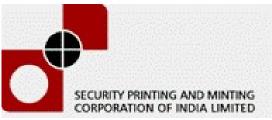 ONE BID, SINGLE STAGE (ONE PACKET) TENDER 
BIDDER’S CHECK LIST BEFORE TENDER SUBMISSION Part I: - Tender Documents and Bid (Refer as per Section VI-List of Requirement)(Bidder’s Seal & Sign)Note:1. Copy of this completed checklist to be necessarily enclosed alongwith bid.“Bidder to furnish stipulated documents along with tender in support of fulfillment of tender criteria. Further correspondence in this regard will not be entertained for any reason. Non-submission or incomplete submission of documents may lead to rejection of offer.”Regd. Office:-16th Floor, Jawahar Vyapar Bhawan, Janpath, New Delhi- 110001ANNEXURE – II (To be submitted on the letter head)DECLARATIONWe do hereby declare that,We have not been blacklisted /debarred by BNPMIPL /BRBNMPL /SPMCIL or any Govt. Departments for participation in tenders. The information provided above is correct and true to the best of my knowledge and belief.We do hereby declare that we have read and understood all terms and conditions of tender document including GIT, SIT, GCC, SCC, Technical Specification, Quality Control Criteria and confirm to abide to those conditions without any counter conditions."We are accepting all the terms and conditions of the tender document without any deviation and withdraw all deviations if any"Signature	 Name	 DesignationDateStamp of the Organization	 Regd. Office :- 16th Floor, Jawahar Vyapar Bhawan, Janpath, New Delhi - 110001ANNEXURE – III (To be submitted on the letter head)DECLARATION"l have read the clause regarding restrictions on procurement from a bidder of a country which sharesa land border with India. I certify that M/s	(firm's name) is not 
from such a country or, if from such a country, has been registered with the Competent Authority. Ihereby certify that M/s 	 (firm's name) fulfills at 
requirements in this regard and is eligible to be considered." (where applicable, evidence of valid registration by the competent Authority shall be attached)"I, the undersigned, declare that the item	originate in	(Name of thecountry).SignatureName	 DesignationDateStamp of the Organization	 Regd. Office :- 16th Floor, Jawahar Vyapar Bhawan, Janpath, New Delhi - 110001Sch d.No.Brief Description 
of Goods/servicesQuantity (with unit)Earnest Money 
(In Rupee)Earnest Money 
(In Rupee)Remarks1Mould Expansion Cylinder 
SPME0422031.000 Nos0.00INR0.00INRType of Tender (Two Bid/ PQB/ EOI/ RC/ Development/ Indigenization/ Disposal of Scrap/ Security Item etc.)Type of Tender (Two Bid/ PQB/ EOI/ RC/ Development/ Indigenization/ Disposal of Scrap/ Security Item etc.)Type of Tender (Two Bid/ PQB/ EOI/ RC/ Development/ Indigenization/ Disposal of Scrap/ Security Item etc.)Type of Tender (Two Bid/ PQB/ EOI/ RC/ Development/ Indigenization/ Disposal of Scrap/ Security Item etc.)ONE-BIDPROPRIETARY ARTICLE CERTIFICATEONE-BIDPROPRIETARY ARTICLE CERTIFICATEDates of sale of tender documents:Dates of sale of tender documents:Dates of sale of tender documents:Dates of sale of tender documents:From 27.01.2023 to 09.02.2023 during office hours.From 27.01.2023 to 09.02.2023 during office hours.Place of sale of tender documentsPlace of sale of tender documentsPlace of sale of tender documentsPlace of sale of tender documentsADMIN.	OFFICE,	SECURITY	PAPER	MILL, NARMADAPURAMADMIN.	OFFICE,	SECURITY	PAPER	MILL, NARMADAPURAMClosing date and time for receipt of tendersClosing date and time for receipt of tendersClosing date and time for receipt of tendersClosing date and time for receipt of tenders10.02.2023 11:00:0010.02.2023 11:00:00Place of receipt of tendersPlace of receipt of tendersPlace of receipt of tendersPlace of receipt of tendersADMIN.	OFFICE,	SECURITY   PAPER	MILL, NARMADAPURAMADMIN.	OFFICE,	SECURITY   PAPER	MILL, NARMADAPURAMTime and date of opening of tendersTime and date of opening of tendersTime and date of opening of tendersTime and date of opening of tenders10.02.2023 15:00:0010.02.2023 15:00:00Place of opening of tendersPlace of opening of tendersPlace of opening of tendersPlace of opening of tendersADMIN.	OFFICE,	SECURITYPAPER	MILL, NARMADAPURAMADMIN.	OFFICE,	SECURITYPAPER	MILL, NARMADAPURAMNominated	Person/	Designation	to	Receive	BulkyTenders (Clause 21.21.1 of GIT)Nominated	Person/	Designation	to	Receive	BulkyTenders (Clause 21.21.1 of GIT)Nominated	Person/	Designation	to	Receive	BulkyTenders (Clause 21.21.1 of GIT)Nominated	Person/	Designation	to	Receive	BulkyTenders (Clause 21.21.1 of GIT)Sanjay Kumar Gavaskar 
Manager Material & CPSOSanjay Kumar Gavaskar 
Manager Material & CPSOSr NoGIT Clause 
No.TopicSIT Provision013Eligible TenderersApplicable023.4Eligible Goods and Services (Origin of Goods)Applicable036.1The tender documents includes:Applicable048Pre-bid ConferenceNot applicable059Time Limit for receiving request for clarification of Tender DocumentsA Tenderer requiring any clarification or elucidation on any issue of the tender documents may take up the same with SPM in writing or by fax/e-mail/telex. SPM will respond in writing to such request provided the same is received than fourteen days (unless otherwise specified in the SIT) prior to the prescribed date of submission of tender. Copies of the query and clarification shall be sent to all prospective bidders who have received the bidding document.0610.1The Technical bid to be submitted by Tenderer shall contain thefollowing documents, duly filled in, as required: Applicable0711.2Tender CurrencySupplier is requested to quote price within Two Decimal place. Quotation with price quote beyond 2 decimal place is ignored.0812.1Tender PricesApplicable0912.2,33,36.1Schedule wise evaluationNot Applicable1012.6GST detailsApplicable1114PVC Clause & FormulaNot Applicable1214.4 to 14.7Exchange Rate Variation (ERV)Not applicable1316.2 a) to c)Documents Establishing Tenderers Eligibility and QualificationsNot applicable1418.4, 18.5Earnest Money Deposit (EMD)Not applicable1519Tender Validity90 days from opening date of quotation.1620.4Number of Copies of Tenders to be submittedOne copy in original1720.8Two Bid SystemNot Applicable1820.9E-ProcurementNot applicable1934. and 35.1Comparison on CIF Destination BasisNot applicable2035.2 to 35.6Additional Factors for Evaluation of OffersNot applicableSr NoGIT Clause 
No.TopicSIT Provisionand Preferential schemes2143Parallel ContractsNot applicable2244.1Serious MisdemeanorsApplicable2344.3Integrity PactNot applicable2445.1Notification of AwardNot Applicable2550Applicability of additional GIT for rate ContractsNot applicable2651Applicability of additional GIT for PQB TendersNot applicable2752Applicability of additional GIT for Tenders involving SamplesNot applicable2853Applicability of additional GIT for EOI TendersNot applicable2954Applicability of additional GIT for Tenders for Disposal of ScrapNot applicable3055Applicability of additional GIT for Development/Indigenization TendersNot applicable3128.1,28.2,28.3Discrepancy in PricesApplicable32Special ConditionGST ReturnsSupplier Should file the GST returns for outward supplies in time. SPM reserves the right to with hold the payment of further supplies till production of evidence of filling of Returns.33Special ConditionTCS u/s 206C (1H) read with TDS u/s 194QSPM (as Buyer) is liable to deduct TDS u/s 194Q @ applicable rate on goods purchases (if applicable). In case of deduction of TDS under section 194Q; the supplier (Vendor) need not to charge TCS u/s 206C (1H) on invoicing on or after 01.07.202134Special ConditionSec. 206AB of IT ActVendor has to submit declaration in specified format for the compliance of section 206AB of Income tax Act, 1961. In case of non-submission of declaration; TDS will be deducted at higher rates (as applicable) as per section 206AB.Sl.No.GCC Clause 
No.TopicSCC Provision011.2Abbreviations:Not applicable026.1, 6.3 & 6.5Performance Bond/ SecurityNot Applicable038.2Packing and MarkingApplicable049Inspection and Quality ControlNot applicable0511.2Transportation of Domestic Goodsapplicable0612.InsuranceApplicable0714.1Incidental ServicesApplicable0815Distribution of Dispatch Documents for clearance/ Receipt of GoodsNot applicable0916.1Warrantee ClauseThe supplier warrants that the goods supplied under the contract is new, unused and incorporate all recent improvements in design and materials unless prescribed otherwise by SPM in the contract. The supplier further warrants that the goods supplied under contract shall have no defect arising from design, material or workmanship or from any act or omission of the supplier, that may develop under normal use of the supplied goods.1016.2Warrantee ClauseWarranty shall be applicable for 12 months from the date of installation or 13 months from the date of the invoice, whichever is earlier. Warranty does not include consumables, tooling, long term wear parts and fault due to wrong operation.1116.4Warrantee ClausePart shall be replaced or taken over during the above stated warranty period only if the Part has been maintained in accordance with the required maintenance regulations and operating instructions as per the operating manual. Faulty spare part should be returned to us within 30 days from the date of replacement or else a debit note shall be raised.1216.6Warrantee ClauseIf the supplier, having been notified, fails to rectify/replace the defects within a reasonable period, SPM may proceed to take such remedial action as deemed fit by SPM, at the risk and expense of the supplier and without prejudice to other contractual rights and remedies, which SPM may have against the supplier.Sl.No.GCC Clause 
No.TopicSCC Provision1319.3Option ClauseNot Applicable1420.1Price Adjustment ClauseNot Applicable1521.Taxes and DutiesApplicable1622.Terms and Mode of paymentsAs per Section VI1724.1Quantum of LDAs per Section I1833.1Resolution of DisputesNarmadapuram jurisdiction onlySchedule No.Breif Description of goods and services (Related Specifications etc.are in Section-VII)Accounting UnitQuantityAmount of 
Earnest 
MoneyRemark1SPME042203 MouldExpansion CylinderNos1.0000.00INRSRSchedules DescriptionsQty. in NosRate per Qty. in INRTotal Basic Cost of 
Material in INR1Mould Expansion Cylinder (As per Sec.VII) duly unloaded to SPMN1Sub Total of Basic Material Cost in INRSub Total of Basic Material Cost in INRSub Total of Basic Material Cost in INRSub Total of Basic Material Cost in INRGST 18%GST 18%GST 18%GST 18%Other Charges in INR (pls specify)Other Charges in INR (pls specify)Other Charges in INR (pls specify)Other Charges in INR (pls specify)Grand Total of Material in INR (FOR : SPM, Narmadapuram)Grand Total of Material in INR (FOR : SPM, Narmadapuram)Grand Total of Material in INR (FOR : SPM, Narmadapuram)Grand Total of Material in INR (FOR : SPM, Narmadapuram)   Tender Number: 6000018012Schedule No.Brief description of goods/ servicesAccounting unitQuantity 
to be 
suppliedUnit Price (in Rs.)Total 
priceOrder of PreferenceNameSpecimen SignaturesAlternate RepresentativeSignatures of bidder orOfficer authorized to sign the bid Documents on behalf of the bidderS. 
NoAuthority	forpurchaseDescription of StoresNumber or quantityRate in EuroPrice per 
in EuroAmountTotalName of CityBank Code No.Branch Code No.Bank’s NameBranch AddressBranch Telephone / Fax No.Supplier’s Account No.Type of AccountIFSC code for NEFTIFSC code for RTGSSupplier’s name as per AccountMICR Code No.In Lieu of Bank Certificate to be obtained as under, please attach a bank cancelled cheque or photocopy of a cheque or front page of your bank passbook issued by your bank for verification of the above particulars.In Lieu of Bank Certificate to be obtained as under, please attach a bank cancelled cheque or photocopy of a cheque or front page of your bank passbook issued by your bank for verification of the above particulars.In Lieu of Bank Certificate to be obtained as under, please attach a bank cancelled cheque or photocopy of a cheque or front page of your bank passbook issued by your bank for verification of the above particulars.S.No.Tender Submission Check PointsCheck before submissionTick (	)1Tender FeeNot applicable2Earnest Money DepositedNot applicable3Tender Document duly Seal & Signed4F.O.R. /Place of work:- As per section vi5Blank Price Bid as per Section XI (Without Price)Not applicable6Tender Validity 90 days as per the tender7Technical specification/ Scope of work as per Section VII8Payment Terms as per Section vi9Submit Manufacturer’s Authorization form (if applicable)10Accept the Warranty clause as per tender (if applicable)11Submit Eligibility Criteria - Section IX Duly seal & sign12Fill Tender Form- Section X Duly seal & sign (without mentioning price)13Period of Work/Delivery Terms : As per Section VI of our tender14Submit declaration as per Annexure II, III & IV